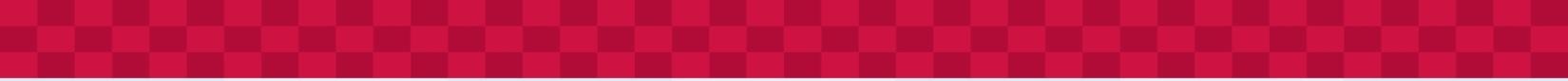 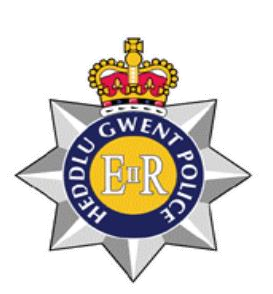 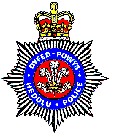 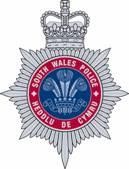 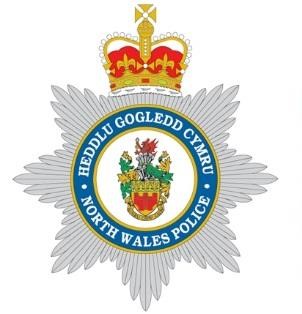 All individuals of the Police Forces of Wales, must display the qualities to be able to work in an organisation with minority groups and provide service to minority groups in communities. They must show that they are able to contribute to an open, fair working environment where inappropriate behaviour is not permitted. They must display no evidence of the likelihood to contribute in any way to workplace bullying or any other form of discriminatory behaviour.Method of AssessmentWhen completing your application please ensure you only complete the sections marked below as these are the sections you will be marked against for the shortlisting stage of your application.Role Title:Programme Manager – Police Collaboration Wales Grade:PO6Responsible to:Programme Lead (Regional Assistant Chief Constable)Responsible for:Programme Support Officer, Programme Administrator and other staff as assignedLiaison with:Police Officers, Police Staff, General Public, External Organisations, Agencies and PartnershipsRequired Vetting Level:MV/SC Management Vetting / Security ClearanceDate Published:November 2022Role PurposeWorking with the Regional Assistant Chief Constable (Programme Lead for Collaboration) to successfully deliver the collaboration programme and projects across policing in Wales. Ensuring the successful delivery of the whole of the proposed change, co-ordination of the programme’s projects and management of their interdependencies including benefits capture and realisation and oversight of any risks and issues arising.Main Responsibilities Advice and Guidance Main Responsibilities Provide expert advice and guidance to customers on complex and/or escalated issues within relevant subject areaPrepare analyse and present management information to senior managers and Chief OfficersPromote innovative solutions through the provision of expert knowledge and adviceProvide high level advice and guidance on complex and/or escalated issues.Prepare and submit briefings and update reports to senior leaders.Advises senior leaders and senior management on key issues affecting the organisationMain Responsibilities Business Improvement Main Responsibilities Introduce and lead on initiatives to improve business processes for own area of workIdentify, propose and implement developments and improvements to own area of work for the mutual benefit of the force and customersKeep up to date with best practice, trends, changes and developments in department areas including Home Office initiatives/ legislation and advise senior officers on their implicationsMain Responsibilities Customer Service Representation Main Responsibilities To present a positive image and service to both internal and external customersIndividuals are required to effectively engage with internal and external customers at all levels, in order to provide a high quality standard of serviceMaintain confidentiality in relation to data protection issues and Management of Police Information (MOPI) standardsMain Responsibilities FinanceMain Responsibilities Put forward and implement budget proposals for own area, unit or projectPlan and control spending of delegated budget for own division/departmentResponsible for ensuring recharging activities in collaboration arrangementsMay be responsible for income generation activitiesMonitors and reports on budgets, making sure it operates effectively within budgetary constraints and maintain appropriate records To supervise the management of delegated budgetMain Responsibilities Organisation/PlanningMain Responsibilities Shared responsibility of associated resources, such as people, systems and equipmentShared responsibility for the development, implementation and promotion of the departmental/BCU plans and service level agreementsMonitor approved business plans, business cases and budgets for the department/serviceOrganise and control the work of the collaboration team and support and advise on projects and services within the collaboration programmeDevelop, propose and implement approved business plans and budgets for the department/serviceIdentify, seek approval for, and deploy suitable resources for the department to deliver its service objectivesDevelop, implement and contribute to organisational strategyMain Responsibilities People Management Main Responsibilities Allocate work and monitor the standard and performance of functional managers and team performance and ensure resolution of any issuesManage recruitment, development motivation and change within a teamResolve escalated and complex people management issues Promote and implement within the collaboration team wider change management issuesMain Responsibilities Policies and StrategiesMain Responsibilities Advise staff and external contacts within areas of specialism to ensure compliance with force procedures, regulations and legislation to influence decision makingProvide consistent application of strategy and policy in the most efficient and effective way in line with best value principlesMaintain a strategic overview of national programmes and projects with a proactive view to future developmentsConsult and obtain final agreement on policy and procedure implementationMain Responsibilities Programme ManagementMain Responsibilities Organise and control operational delivery of multiple projects or initiativesQuality assures operational delivery of multiple projects or initiativesEnsure delivery of projects proposed objectives in a cost effective manner and within given timescales, strategic documents/plans and present in formal forumsMain Responsibilities Risk Management and Legal ComplianceEnsure the function is fully compliant with the associated legislation, regulations and policy guidelinesIdentify risks and act on findingsEnsure department/team meets its obligation with regards to Health & SafetyResolve escalated and serious problemsEnsure senior management are aware of possible forthcoming risks and provide justifiable actions to mitigate those risksIn addition, the post holder must be prepared to undertake such additional duties which may result from changing circumstances, but which may not of necessity, change the general character or level of responsibility of the post. QualificationsEssentialMust have a good standard of education to at least degree level or beable to demonstrate equivalent skills and abilitiesMust hold PRINCE2 qualificationDesirableHold a relevant master’s degree or equivalent in a related disciplineHold the Managing Successful Programmes (MSP) qualificationSkillsEssentialMust be computer literate with good knowledge of Microsoft Office Suite including O365, Teams, Microsoft Word, Excel and PowerPointMust exhibit an analytical approach to problem solving with the ability to devise original, innovative and creative solutionsAble to manage substantial financial, people and material resources, demonstrating commercial and business acumen to balance complex, competing resource demands by making appropriate risk-based decisions within the available budgetMust show evidence of continuous professional developmentMust have excellent written and oral communication skills, including delivering high quality presentationsMust be able to evidence ability to work autonomously, making sound evidence based decisionsMust be able to manage a workload and balance competing priorities, redirecting resources quickly and effectively to meet changing demandsDesirableWelsh Language Level 2 - Can understand the essence of a conversation, convey basic information, contribute to meetings, transfer telephone calls and respond to simple requests in Welsh. Also introduce oneself and others by name, role, and location/organisation.KnowledgeEssentialMust have experience and knowledge of collaboration and partnership workingMust have an understanding of Force and regional police governance structures and emerging public sector issues across WalesMust demonstrate extensive knowledge and experience of applying programme and project management methods Must have knowledge of budgeting and resource allocation, and must demonstrate commercial and business acumen to balance complex, competing resource demands Must be able to demonstrate knowledge of planning, monitoring and controlling programmesMust have proven experience of advising, negotiating and influencing with internal and external customers at all levelsMust have strong senior management experience of implementing change to improve performanceMust have experience of programme / planning and the delivery of Services at a strategic levelMust have considerable experience of delivering large scale projectsMust have an understanding of Force and Regional Police Governance structures and emerging public sector issues across WalesMust have experience of managing a diverse team within a policing environment.Must have proven experience of leading and managing multi- functional teamsMust have experience of effecting of leading organisational level changePersonal QualitiesServing the PublicDemonstrates a real belief in public service, focusing on what matters to the public and will best serve their interestsEnsures that all staff understand, expectations, needs and concerns of different communities and strive to address themBuilds public confidence by actively engaging with different  communities, partners and stakeholders Identifies the best way to deliver services to different communitiesUnderstands partners’ perspectives and priorities and works in tandem with them to deliver the best possible overall service to the public, building public confidenceProfessionalismActs with integrity, in line with values of the Police ServiceActs on own initiative to address issues, showing energy and determination to get things done.Takes ownership for resolving problems, demonstrating courage and resilience in dealing with difficult and potentially challenging situationsUpholds professional standards, acting a role model to others and challenging unprofessional conduct or discriminatory behaviourRemains calm and professional under pressure, defusing conflict and being prepared to make unpopular decisions or take control when requiredLeading ChangePositive about change, adapting to changing circumstances and encouraging flexibility in othersIdentifies and implements improvements to service delivery, engaging people in the change process and encouraging them to contribute ideasFinds more cost effective ways to do things, taking an innovative approach to solving problems and considers radical alternativesAsks for and acts on feedback, learning from experience and continuing to develop own professional skills and knowledgeLeading PeopleInspires people to meet challenging goals, maintaining the momentum of change.Gives direction and states expectations clearlyTalks positively about policing, creating enthusiasm and commitmentMotivates staff by giving genuine praise, highlighting success and recognising good performanceGives honest and constructive feedback to help people understand their strengths and weaknessesInvests time in developing people by coaching and mentoring them, providing developmental opportunities for staff and encouraging them to take on new responsibilitiesManaging PerformanceTranslates strategy into specific plans and actions, effectively managing competing priorities with available resourcesTakes a planned and organised approach to achieving objectives, defining clear timescales and outcomeIdentifies opportunities to reduce costs and ensure maximum value for money is achievedDemonstrates forward thinking, anticipating and dealing with issues before they ariseDelegates responsibilities appropriately and empowers other to make decisionsMonitors progress and holds people to account for delivery, highlighting good practice and effectively addressing underperformanceDecision MakingGathers, verifies and assesses all appropriate and available information to gain an accurate understanding of situationsConsiders a range of possible options, evaluating evidence and seeking advice where appropriateMakes clear, timely, justifiable decisions, reviewing these as necessaryBalances risk, cost and benefits, thinking about the wider impact of decisionsExercises discretion and applies professional judgement, ensuring actions and decisions are proportionate and in the public interestWorking with OthersBuilds effective working relationships with people through clear communication and collaborative approachMaintains visibility by regularly interacting and talking with peopleConsults widely and involves people in decision making, speaking to people in a way they understand and can engage withTreats people with respect and dignity regardless of their background or circumstances promoting equality and the elimination of discriminationTreats people as individuals, showing tact, empathy and compassionSells ideas convincingly, setting out the benefits of a particular approach and striving to reach mutually beneficial solutionsExpresses own views positively and constructively and fully commits to team decisionsShortlistingQualificationsYesSkills YesKnowledgeYesPersonal Quality – Serving the PublicPersonal Quality – ProfessionalismPersonal Quality – Leading ChangeYesPersonal Quality – Leading PeoplePersonal Quality – Managing PerformancePersonal Quality – Decision MakingYesPersonal Quality – Working with OthersYes